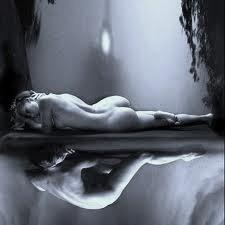 LIMITEDAALMAPEÇA TEATRALDEJORGE GOMES DE OLIVEIRAGÊNERO : DRAMA ADULTORIO DE JANEIRO, RJ, 1987LIMITEDAALMAAUTOR  : JORGE GOMES DE OLIVEIRAGÊNERO : PEÇA DRAMÁTICA DIVIDIDA EM TRES ATOS.ANO : 1987OBRA REGISTRADA NO ESCRITÓRIO DE DIREITOS AUTORAIS – EDA – BIBLIOTECA NACIONAL, RJ – SOB O Nº 41.943______________________________________________________________________SINOPSEPETER é um próspero homem de negócios, dividido em o amor pela filha TALITA (Que possui uma verdadeira repulsa ao sexo e cultua a fé pela virgindade), o prazer sadomasoquista pela esposa EVA (Mulher que só sente prazer se for espancada e humilhada) e o sócio EDGAR, homem violento e de negócios suspeitos, que na verdade, escolher PETER como testa de ferro. Após a chegada dos amigos de TALITA: MARGÔ e SERGIO, o clima muda, existe um duelo mortal entre os personagens culminando no desejo de PETER em se libertar em troca do casamento de sua filha com EDGAR.______________________________________________________________________CONSIDERAÇÕESDrama essencialmente existencial onde o desespero é uma constante dentro de um relacionamento entre Pais, Filhos, Amigos e Amantes. A peça se desenvolve num crescente pesadelo, onde os personagens enfrentam uma verdadeira batalha com suas almas até o desfecho final.______________________________________________________________________PERSONAGENSEVA – 52 anos, elegante, fina, mulher da sociedade. Seu nome é derivado do hebraico HAWWAH, de haih... “vida” ou “a que dá vida” ou ainda “a mãe de todos os vivos”, nome da primeira mulher.PETER – 55 anos, marido de EVA, elegante, homem da sociedade, homem de negócios. Nome inglês, seu nome deriva do latim PETRA, forma masculina PETRUS, do grego PÉTROS: Pedra, rocha. Segundo a tradição, SIMÃO, irmão de André foi nomeado condutor da Igreja Católica com as palavras de Cristo: “Tu és pedra e sobre esta pedra edificarei minha igreja”.TALITA – 23 anos, bonita, meiga, sensível, romântica. Seu nome deriva do aramaico TALITHA: Mocinha, menina.EDGAR – 51 anos, amigo de PETER, vice-presidente dos negócios, amargo, violento, inseguro. Seu nome deriva do Anglo-saxão EAD-GAR: “Lança dos Bens” ou “O que defende os bens com a lança”.MARGÔ – 27 anos, amiga de TALITA, bonita, envolvente, charmosa, temperamento forte. Seu nome deriva do latim MARGARITA, “Pérola”, é o nome de um molusco que possui concha de madrepérola e também uma flor.SERGIO – 30 anos, amigo de MARGÔ e TALITA, impaciente, nervoso, cercado de mistério. Nome de origem ETRUSCA, que originou o nome romano “Sergius”, de significado obscuro, é traduzido às vezes como guardião, o que cuida, protege...ou servo.______________________________________________________________________CENOGRAFIA1º e 2º ATO : Sala de um confortável apartamento na zona sul. Ao fundo, uma parede com uma janela que dá visão para o mar. Do lado esquerdo (V/P) um bar ou carrinho de bebida, do lado direito (V/P), uma mesa, quatro cadeiras e dois castiçais. À frente, um sofá, duas poltronas, abajur e telefone.3º ATO – Uma capela. No centro do palco um praticável com um caixão sobre o mesmo. Ao fundo, uma cruz e algumas luzes acesas. Algumas cadeiras deverão ser colocadas no espaço cênico.DETALHES A CRITÉRIO DA DIREÇÃO E PRODUÇÃO DO ESPETÁCULO.OBS: VISÃO PARA O PÚBLICO (V/P).LIMITEDAALMA1º ATO______________________________________________________________________((ABRE-SE O PANO))((EFEITO DE ILUMINAÇÃO CLAREANDO O ESPAÇO CÊNICO))“Entra em cena pelo lado esquerdo (V/P), EVA, vestida por uma camisola preta, sensualíssima. Caminha até a janela, observa o movimento – um rápido sorriso – caminha pela sala, alisa o sofá, aproxima-se do carrinho de bebidas (...ou bar) e serve-se”.“EVA retorna lentamente, pensamento longe – aproxima-se do sofá, senta-se – observa a sala e o tempo”.“EVA observa a mesinha ao seu lado, fixa os olhos em um porta-retratos com a fotografia do marido PETER – sorri e fica séria”._____________________________________________________________________________DETALHE : DURANTE TODA ESSA ENTRADA A ILUMINAÇÃO DEVERÁ SER SÓBRIA, DANDO A IMPRENSÃO QUE JÁ É NOITE – A PAISAGEM DA JANELA DEVERÁ ESTAR ESCURECIDA._____________________________________________________________________________“Entra em cena pelo lado esquerdo (V/P) EDGAR, camisa aberta, aparência contida, abotoando a calça”.“EDGAR fixa os olhos em EVA observando o retrato de PETER, caminha em direção a mesma, por detrás do sofá – alisa seus cabelos. No rosto, um sorriso cínico, frio, calculista”.EDGARNÃO ME DIGA QUE ESTÁ COM SAUDADES DO PETER ?“EVA continua observando a fotografia – emudecida – sem reação”.EDGARESTÁ É APENAS MAIS UMA DE SUAS COSTUMEIRAS VIAGENS DE NEGÓCIOS... JÁ DEVERIA ESTAR ACOSTUMADA.EVA(FRIA/DISTANTE) VIAGENS... NEGÓCIOS... TEM SIDO SEMPRE ASSIM NOS ÚLTIMOS ANOS... UMA VIAGEM PREVISTA PARA UM MÊS E QUE DURAM DOIS, TRES MESES.EDGARNÃO ME OFERECE UM DRINK ?“EDGAR caminha até o carrinho (...ou bar) de bebidas e serve-se”.EVAVOCÊ PEDE PARA TE OFERECER O QUE JÁ É SEU ?EDGARÉ UMA QUESTÃO DE REQUINTE... EDUCAÇÃO ! (PAUSA)ESPERO QUE VOCÊ NÃO COMECE COM SUAS CRISES RIDÍCULAS DE DEPRESSÃO... ACABAMOS DE FAZER AMOR E ISSO FATALMENTE ME CAUSARIA NÁUSEAS.EVAALGUMA VEZ VOCÊ SE PREOCUPOU SE ESTA SITUAÇÃO ME CAUSARIA ALGUMA COISA ?EDGAR(SENTANDO-SE) QUERIDA EVA... É CONSTRANGEDOR SER OBRIGADO A TE LEMBRAR DO PASSADO TODA VEZ QUE VOCÊ COMEÇA COM ESSAS SUAS IDIOTICES... NÃO SEI POR QUE SE IMPORTA TANTO COM O PETER, SE ELE MESMO NÃO ESTÁ NEM AÍ PARA VOCÊ.EVACOMO PODE...EDGAR(INTERROMPENDO-A) POSSO SIM EVA... EU POSSO TUDO ! PETER NÃO PODE RECLAMAR DE NADA... UM FILHO DE INDUSTRIAL FALIDO QUE TIREI DA SARGETA... LHE DEI CONDIÇÕES SOCIAIS, A PRESIDÊNCIA DE UMA EMPRESA, STATUS E VOCÊ... MINHA DOCE E AMADA EVA... ATÉ VOCÊ EU DEI PARA PETER, UMA MULHER INTELIGENTE QUE PUDESSE CHAMAR ATENÇÃO NOS MEIOS COMERCIAIS. (PAUSA) NÃO SEI POR QUE VOCÊ RECLAMA TANTO, NO INÍCIO VOCÊ ADOROU... JÓIAS, O IATE, AS VIAGENS AO EXTERIOR...EVAESTOU FICANDO VELHA EDGAR...EDGARQUE NADA... ISSO É FRESCURA DE RICA METIDA A BESTA.EVA(REFLEXIVA) NADA QUE FEZ PELO PETER FOI EM NOME DE UMA GRANDE AMIZADE... NA VERDADE VOCÊ O QUERIA COMO TESTA DE FERRO DOS SEUS NEGÓCIOS, JÁ QUE NO BRASIL NÃO PODERIA FAZER MAIS NADA, NÃO PODERIA CONSTRUIR IMPÉRIO ALGUM... VOCÊ ESTÁ SUJO POR TODOS OS CANTOS DO PAÍS.EDGAR(SORRINDO) É VERDADE... AS LEIS DO NOSSO PAÍS SEMPRE FORAM MUITO CRUÉIS COMIGO, MAS CREIO QUE OS BENEFICIEI MUITO BEM POR ESTE FAVORZINHO.EVAEDGAR... DURANTE MUITO TEMPO DESSE JOGO PENSEI QUE NOS AMÁSSEMOS DE VERDADE, QUE UM DIA PODERÍAMOS CONSTRUIR PARA NÓIS UMA VIDA DECENTE, NORMAL, COMO QUALQUER SER HUMANO... COM O PASSAR DO TEMPO FOMOS NOS JOGANDO CADA VEZ MAIS NESTA SITUAÇÃO... NÃO ACREDITO QUE UM DIA MUDAREMOS ISSO.“EDGAR levanta-se da poltrona – senta-se ao lado de EVA”.EDGARQUE PESSIMISMO É ESSE EVA ? NADA É ETERNO ! NA VERDADE NÃO TEMOS UMA VIDA NORMAL ? NÃO NOS RELACIONAMOS APAIXONADAMENTE ? NÃO SATISFAÇO TODOS OS SEUS IMPULSOS ? PRATICAMENTE MORAMOS JUNTOS... UM DIA NOS LIVRAREMOS DO PETER E PODEREMOS VIVER A NOSSA HISTÓRIA DE AMOR.EVANÃO QUERO QUE NADA DE MAL ACONTEÇA AO PETER.EDGAR(LEVANTANDO-SE/SORRINDO) MAS O QUE É ISSO EVA ? ATÉ PARECE QUE ESTÁ ME DESCONHECENDO... QUANDO FALO EM NOS LIVRAR DO PETER NÃO SIGNIFICA QUE ELE DEVA MORRER, BASTA INDENIZÁ-LO.EVAPELOS VINTE E POUCOS ANOS DE SUA VIDA QUE FORAM PERDIDAS NESTE JOGO ABSURDO ?EDGAR(NERVOSO) ELE PERDEU PORQUE QUIS, MAS QUE DROGA ! O QUE ESTÁ ACONTECENDO COM VOCÊ EVA ? QUER ME CONVERCER QUE PETER É UM INGÊNUO ? UM SANTINHO ? UMA VÍTIMA ? ELE É TÃO AMBICIOSO QUANTO EU E VOCÊ.EVA(LEVANTANDO-SE/NERVOSA) VOCÊ SE ESQUECE QUE EU E PETER TEMOS UMA FILHA ? UMA FILHA QUE VOCÊ NOS OBRIGOU A TER E QUE ATÉ HOJE NÃO ENTENDO O MOTIVO...EDGAR(EMPURRANDO-A NO SOFÁ/VIOLENTO) VOCÊ NÃO PRECISA ENTENDER NADA... VOCÊ SÓ PRECISA CONTINUAR DESEMPENHANDO O SEU PAPEL...EVA(SOFRIDA) VOCÊ SABE MUITO BEM QUE EU GOSTARIA QUE A MENINA FOSSE NOSSA...EDGARMAS NÃO É PORRA... E POR UMA RAZÃO BEM SIMPLES... TENHO PLANOS PARA ELA TAMBÉM...EVAPLANOS ? QUAIS ?EDGARNA HORA CERTA TODOS SABERÃO...EVARETIRA TALITA E PETER DOS SEUS PLANOS EDGAR... CHEGA DE USÁ-LOS...EDGAR(DEBOCHE) MAS NÃO ME DIGA QUE DEPOIS DE TANTO TEMPO VOCÊ RESOLVEU SE APAIXONAR PELO PETER ?EVA(REFLEXIVA) SE ELE PELO MENOS ME BATESSE NA CARA COMO VOCÊ FAZ... SE PELO MENOS ELE ME PRENDESSE COM CORRENTES, ME ARRANHASSE O CORPO, MAS NÃO... ELE SIMPLESMENTE ME IGNORA... MANTÉM UM RELACIONAMENTO COMIGO CONVENCIONAL, SEM EXPERIMENTAÇÕES. EU PRECISO SER TORTURADA NO AMOR, EDGAR.EDGARSEI QUE PREENCHO MELHOR ESSES REQUIZITOS EXIGIDOS POR VOCÊ.EVA(LEVANTANDO-SE) NÃO É A MESMA COISA, POR VOCÊ TENHO UM AMOR BONITO, APAIXONADO. DESEJO MESMO SENTE PELO PETER, COISA DA CARNE, DO PECADO... MAS ELE NÃO MUDA, PARECE QUE EXISTE UMA BARREIRA ENTRE NÓS. QUANDO ESTAMOS NA CAMA ELE APARENTA ESTAR SOFRENDO, COMO SE ESTIVESSE TRAINDO ALGUÉM.EDGARO RELACIONAMENTO DE VOCÊS É UMA UTOPIA... JAMAIS DARÁ CERTO. CONFORME-SE COM AS MIGALHAS DE PRAZER QUE ELE TE DÁ.((EDGAR E EVA BEIJAM-SE CONVENCIONALMENTE))“Entra em cena PETER pelo lado direito (V/P), vestido elegantemente e segurando uma mala”.“PETER observa por alguns segundos  EDGAR e EVA – em silêncio”.PETERBOA NOITE... (PAUSA) FICO FELIZ EM SABER QUE NA MINHA AUSÊNCIA SOU SUBSTITUIDO TANTO NOS NEGÓCIOS QUANTO NA FAMÍLIA.EDGAR(SURPREENDENDO-SE/CUMPRIMENTANDO-O) PETER... QUE SURPRESA ! PERCEBO QUE A VIAGEM LHE FEZ MUITO BEM.EVASEJA BEM VINDO PETER.PETERTEM CERTEZA QUE NÃO ESTOU ATRAPALHANDO O MOMENTO ROMÂNTICO DE VOCÊS ?EDGARVAMOS PETER... DEIXA DE GRACINHAS... SENTE-SE E ME CONTE SOBRE A VIAGEM.EVANEM UM ABRAÇO PETER ?PETERORA... POR FAVOR, EVA... VAMOS DISPENSAR CERTAS FORMALIDADES.“PETER caminha até a poltrona – senta-se – aparência cansada. EVA permanece de pé observando o marido – EDGAR aproxima-se do carrinho (...ou bar) e serve a bebida em dois copos”.EDGARE ENTÃO PETER ? COMO VÃO OS NEGÓCIOS ?PETERAQUELA MESMA CHATISSE DE SEMPRE, NOVA YORK ESTÁ CADA VEZ MAIS PARECIDA COM SÃO PAULO...EDGAR(ENTREGANDO-LHE A BEBIDA) BELÍSSIMA E ESTIGANTE COMPARAÇÃO... SEU DRINK !EVAPORQUE DEMOROU TANTO DESSA VEZ ?PETERTENHO SEMPRE DEMORADO MUITO, EVA. PROCURO ESTAR PRESENTE NA AUSÊNCIA E NA DISTÂNCIA PROCURO ESTAR POR PERTO, NA REALIDADE, SÃO REFLEXÕES NECESSÁRIAS. (PAUSA) ONDE ESTÃO OS CRIADOS ?EVA(LEVANTANDO-SE) OS DISPENSEI NESTE FINAL DE SEMANA.PETERE NOSSA FILHA TALITA ?EVADEVE ESTAR ESTUDANDO NA CASA DE UMA AMIGA...PETERMAS ATÉ ESTA HORA ?EDGARSÃO PRÁTICAS DESTA JUVENTUDE DESVAIRADA...EVASENTIMOS SUA FALTA, PETER.PETEREU IMAGINO...EVA(DECIDIDA) EU SENTI A TUA FALTA !PETERNÃO ME DIGA EVA... PENSEI QUE VOCÊ ESTIVESSE DISTANTE DE CERTOS SENTIMENTOS...EDGARQUE TAL JANTARMOS FORA ?PETERJÁ JANTEI...EDGARQUE TAL...PETER(INTERROMPENDO-O) NÃO QUERO IR A LUGAR ALGUM... FAZER COISA ALGUMA... PRECISO DESCANSAR PARA QUE POSSA VOLTAR A MINHA REALIDADE, ESSA MALDITA REALIDADE QUE DIVIDO COM VOCÊS.EDGARTUDO BEM, NÃO VOU INSISTIR.EVANEM ESTÁ DISPOSTO A FAZER AMOR COMIGO ESTA NOITE ?PETERVAMOS DEIXAR NOSSAS PERIPÉCIAS SEXUAIS PARA OUTRO DIA, DORMIREI NO QUARTO DE HÓSPEDES, HOJE NÃO QUERO DIVIDIR O MEU LEITO COM EDGAR, NEM COM NINGUÉM.EDGARBEM EGOÍSTA VOCÊ.PETERTROUXE UMA LEMBRANCINHA DA VIAGEM... ESPERO QUE GOSTEM...“PETER abre a mala – retira um saco plástico com uma grande quantidade de pó branco – o atira para EDGAR”.PETERDIVIRTAM-SE...EDGARMAS É REALMENTE MUITA EFICIÊNCIA... COMO FOI QUE CONSEGUIU ENTRAR NO PÁIS COM ISSO ?PETERALGUM DINHEIRO SEMPRE RESOLVEU NOSSOS PROBLEMAS, NÃO SERIA DIFERENTE DESSA VEZ.EVAPETER, AS COISAS ESTÃO MUDANDO... PORQUE SE ARRISCA TANTO?PETERE VOCÊS ? COMO FICARIAM SEM A MATÉRIA PRIMA VITAL PARA SUAS FANTASIAS ? SUAS SOBREVIVÊNCIAS ?EDGAR(NERVOSO) O QUE ESTÁ HAVENDO COM VOCÊ PETER ? DESDE QUE CHEGOU NÃO PARA DE DEBOCHES E IRONIAS...PETER(LEVANTANDO-SE) EU QUERO MINHA LIBERDADE, EDGAR !EDGARNÃO ME FAÇA RIR PETER... VOCÊ ESTÁ PRESO POR ACASO ?PETERVOCÊ ENTENDE O QUE ESTOU DIZENDO... QUERO DEIXAR ESSA CASA, VOCÊS... QUERO MUDAR MINHA VIDA, CONTRUIR UM MUNDO DECENTE PARA MIM E MINHA FILHA.EDGARTUDO É MUITO FILOSÓFICO, POÉTICO, MAS NÃO CORRESPONDE A REALIDADE, VOCÊ ESTÁ ENTERRADO NISSO TANTO QUANTO NÓS, DEPOIS DE TODOS ESSES ANOS VOCÊ VEM ME FALAR EM LIBERDADE?PETERNAQUELA ÉPOCA EU ERA UMA PESSOA CHEIA DE FRESCURA, MIMADO, QUE PENSAVA QUE O DINHEIRO E ASCENÇÃO SOCIAL FOSSEM TUDO, COMPRAVA TUDO E PUDESSE ME FAZER FELIZ... PURAS TOLICES, HOJE EM DIA ESTOU CAGANDO PARA TUDO ISSO, QUERO APENAS UM POUCO DE PAZ.EDGARVOCÊ DESCOBRIU ISSO TARDE DEMAIS, TEMOS COMPROMISSOS ASSUMIDOS EM QUE SUAS CRISES EXISTENCIAIS NÃO FARÃO CUMPRIR. INFELIZMENTE NÃO PODEREI APOSENTÁ-LO AGORA.EVADEIXE-O EM PAZ, EDGAR !EDGAR(NERVOSO) CALA ESSA BOCA, EVA ! NEGÓCIOS NÃO FORAM IDEALIZADOS PARA VOCÊ, SEU NEGÓCIO É GASTAR, SÓ GASTAR E SER VULGAR.“Entram em cena pelo lado direito (V/P) TALITA (Segurando uma pasta) e MARGÔ – vestidas por roupas comuns”.“TALITA olha fixamente para PETER”.TALITAPAPAI...PETERMINHA FILHA...((PETER E TALITA ABRAÇAM-SE))TALITACOMO FOI A VIAGEM, PAI ?PETERSENTI MUITO SUA FALTA...TALITAESSA É UMA AMIGA MINHA... MARGÔ, A TROUXE PARA PASSAR O FINAL DE SEMANA CONOSCO... PRECISAMOS ESTUDAR.EVAMAS LOGO HOJE QUE SEU PAI CHEGOU DE VIAGEM ?TALITAE EU IRIA ADVINHAR ?MARGÔTUDO BEM TALITA... EU COMPREENDO, SE MINHA PRESENÇA É INCONVENIENTE PODEMOS COMBINAR PARA UMA OUTRA OCASIÃO.PETERNADA DISSO... PODE FICAR... NÃO SERÁ MEU REGRESSO QUE IMPEDIRÁ O ESTUDO DE VOCÊS.TALITAEU SABIA QUE VOCÊ IRIA COMPREENDER, PAI... VENHA MARGÔ, VOU MOSTRAR-LHE O QUARTO DE HÓSPEDES. (PARA PETER) DEPOIS QUERO QUE VOCÊ ME CONTE DIREITINHO O QUE ANDOU FAZENDO POR AÍ...MARGÔCOM LICENÇA...“TALITA e MARGÔ saem de cena pelo lado esquerdo (V/P)”.EVAVOCÊ PRECISA ACABAR COM ESSE NEGÓCIO DE DIZER SIM A TUDO QUE A TALITA QUER...PETERNÃO SEI POR QUE, SEUS DESEJOS SÃO TÃO INOCENTES, PUROS... É A ÚNICA COISA DECENTE QUE ME RESTOU.EDGARMEU ESTÔMAGO ESTÁ RONCANDO, ENQUANTO VOCÊS FICAM AÍ FILOSOFANDO IREI ATÉ O RESTAURANTE COMER QUALQUER COISA, AMANHÃ PASSO POR AQUI...((SAI DE CENA PELO LADO DIREITO (V/P)))EVAO QUARTO DE HÓSPEDES ESTÁ OCUPADO, O EDGAR FOI EMBORA E VOCÊ TERÁ QUE DORMIR AO MEU LADO... NÃO TE ASSUSTA ESTA POSSIBILIDADE ENTRE NÓS?PETERNÃO ME ASSUSTA! PARA MIM É INDIFERENTE, É COMO SE A CAMA ESTIVESSE VAZIA...“PETER aproxima-se da mala, a pega – sai de cena pelo lado esquerdo (V/P)”.“EVA observa e sai de cena em seguida, atrás de PETER”.“Entram em cena TALITA e MARGÔ vestidas por um short e camisetas”.TALITAPARECE QUE TODOS FORAM DORMIR...MARGÔSEU APARTAMENTO É TÃO ESPAÇOSO, CONFORTÁVEL.TALITA(SENTANDO-SE) MAS NÃO É GRANDE O SUFICIENTE PARA ABRIGAR TANTA FELICIDADE...“MARGÔ aproxima-se do carrinho de bebidas (... ou bar) – observa as garrafas fixamente”.MARGÔPOSSO?TALITACLARO... NÃO SABIA QUE VOCÊ BEBE...MARGÔSÓ DE VEZ EM QUANDO PARA ESPANTAR OS FANTASMAS... (PAUSA) ESTIVE OBSERVANDO SEU QUARTO, É DECORADO COM MUITO BOM GOSTO... REPLETO DE FOTOS DO SEU PAI. ELE TEM UMA INFLUÊNCIA MUITO GRANDE SOBRE VOCÊ, NÃO É ?TALITATEM RAZÃO... MAS CREIO QUE ESTA NÃO É A HORA MAIS APROPRIADA PARA FALARMOS EM MEU PAI.MARGÔORA... POR QUE ???TALITAPORQUE ELE ESTÁ DORMINDO, SONHANDO COM OS ANJOS... NÃO GOSTO DE FALAR DO MEU PAI COM OUTRAS PESSOAS, ELE É UMA EXCLUSIVIDADE MINHA, NÃO EXISTE DIVISÃO.MARGÔNEM COM SUA MÃE ?TALITANEM COM AQUELA MULHER !((SILÊNCIO TOTAL))MARGÔEU NEM TIVE PAI... NEM MÃE... FUI CRIADA PELOS MEUS AVÓS E AGORA VIVO COM MEUS TIOS, MAS NA VERDADE FUI CRIADA PELA VIDA.TALITACONSIDERO IMPORTANTE ESSA INDEPENDÊNCIA DO CORDÃO UMBILICAL.MARGÔVOCÊ NUNCA SE PREOCUPOU MUITO COM ISSO, NÃO É MESMO ?TALITAPOR ENQUANTO NÃO PENSO NESTE ASSUNTO, ESTÁ TUDO TÃO NORMAL EM MINHA VIDA, PARA QUÊ IREI ME ENCOMODAR COM CERTAS IDEOLOGIAS BARATAS ?((ESCUTA-SE O TELEFONE TOCAR))MARGÔHá ESTA HORA ? QUEM SERÁ ?TALITA(ATENDENDO AO TELEFONE)ALÔ... VOCÊ ? O QUE ACONTECEU ? (PAUSA) VOCÊ FICOU LOUCO ? (PAUSA) CALMA... CALMA... VEREI O QUE POSSO FAZER... (DESLIGA)MARGÔQUEM ERA ???TALITASERGIO...MARGÔO QUE ELE QUER ?TALITAESTÁ EM FRENTE AO PRÉDIO... PARECE MUITO NERVOSO, DISSE QUE PRECISA MUITO FALAR COMIGO. (PAUSA) E ISSO É HORA PARA ALGUÉM FALAR EM PROBLEMAS ? O QUE PENSA ENCONTRAR AQUI ? UMA CONSELHEIRA ?MARGÔTALVEZ ESTEJA EM BUSCA DE SOLUÇÃO...TALITAISSO AQUI NÃO É IGREJA NEM TÃO POUCO CONSULTÓRIO DE AUTOAJUDA... VAMOS VER O QUE ELE QUER, É MELHOR ABRIR A PORTA ANTES QUE ELE TOQUE A CAMPAINHA E ACORDE MEU PAI.“TALITA levanta-se, caminha e sai pelo lado direito (V/P)”.“MARGÔ está bebendo – caminha pela sala, observa o porta-retratos – a fotografia de PETER – senta-se no sofá segurando o mesmo”.“TALITA entra em cena acompanhada de SERGIO – trêmulo, nervoso, inseguro”.“TALITA fica estática quando observa MARGÔ segurando o porta-retratos”.TALITA(NERVOSA) LARGA ESTA FOTOGRAFIA, MARGÔ !MARGÔCALMA MENINA... ESTAVA APENAS OLHANDO.SERGIOSERÁ QUE VOCÊS PODERIAM DEIXAR A DISCUSSÃO PARA MAIS TARDE ? ESTOU CHEIO DE PROBLEMAS.MARGÔNUNCA TE VI SEM PROBLEMAS, SERGIO.TALITASENTA E CONTA O QUE ESTÁ ACONTECENDO.“SERGIO senta-se no sofá, encolhendo-se, como se estivesse com frio, medo”.SERGIO(NERVOSO) ESTÃO ME PERSEGUINDO... A POLÍCIA, MEUS PAIS, OS AMIGOS... TODAS AS PESSOAS DO MUNDO... (PAUSA) QUEREM ME LINCHAR, ACABAREM COMIGO, ME JOGAREM DO ALTO DE UM PRÉDIO.MARGÔVOCÊ E SUA DROGA NOVAMENTE...SERGIO(IRRITADO) CALA A BOCA SUA PUTINHA DESGRAÇADA !TALITADROGA ? PUTA ? DO QUE É QUE ESTÃO FALANDO ?MARGÔNÃO LEVE EM CONSIDERAÇÃO AS PALAVRAS DESTE INFELIZ, ELE ESTÁ SOB EFEITO DE SUAS DROGAS PREFERIDAS.SERGIOPOR FAVOR TALITA... ME DEIXA FICAR AQUI.TALITAVOCÊ FICOU LOUCO SERGIO ? MEU PAI JAMAIS PERMITIRÁ ISSO, É MELHOR IR EMBORA.SERGIOVOCÊ NÃO PODE FAZER ISSO COMIGO, SENTIRÁ REMORSO MAIS TARDE, QUANDO AMANHECER O DIA E ENCONTRAR O MEU CORPO NA CALÇADA, CERCADO POR VELAS E POPULARES.MARGÔNÃO SE PREOCUPE COM ISSO, O RABECÃO VIRÁ TE BUSCAR.SERGIONOJENTA... SERÁ QUE NÃO COMPREENDE MINHA AFLIÇÃO ?“SERGIO num instinto violento, tenta estrangular MARGÔ que aparenta falta de ar – TALITA consegue aos poucos, afastar SERGIO”.TALITAPARA COM ISSO SERGIO... QUER TRANSFORMAR MINHA CASA EM UM PALCO DE TRAGÉDIA ?SERGIO(ABRAÇANDO-A) POR FAVOR TALITA, ME AJUDA !“TALITA afasta-se de SERGIO – levanta-se, mostra-se pensativa”.TALITAESTÁ BEM... VOCÊ FICARÁ NO QUARTO DE HÓSPEDES E MARGÔ DORMIRÁ EM MEU QUARTO MAS AMANHÃ TERÁ QUE IR EMBORA, VENHA, VOU TE MOSTRAR ONDE FICA.“SERGIO sai de cena pelo lado esquerdo (V/P) acompanhado por TALITA – MARGÔ os segue de longe, receosa”.“Depois de alguns segundos entra em cena PETER, vestido por um pijama elegante – PETER caminha pela sala, observa os objetos, aproxima-se do carrinho de bebidas (...ou bar), fixa os olhos nas garrafas, não mexe – PETER  aproxima-se do sofá – acende os abajures, observa o porta-retratos e sua fotografia – senta-se na poltrona, olha para o alto – parece sonhar”.“TALITA entra em cena vestida por uma camisola, observa o pai estático na poltrona – por alguns segundos apenas fixa os olhos no mesmo com admiração – TALITA aproxima-se, senta-se no sofá – PETER percebe a olha fixamente”.PETERAINDA ACORDADA ?TALITAA PORTA DO SEU QUARTO ESTAVA ENTRE ABERTA E PUDE PERCEBER QUE VOCÊ NÃO ESTAVA LÁ, CALCULEI QUE ESTIVESSE AQUI, SÓZINHO... RESOLVI TE FAZER COMPANIA.“Durante alguns segundos PETER não fala, permanece em silêncio, apenas olhando fixamente para TALITA – PETER  levanta-se da poltrona, caminha, aproxima-se do carrinho de bebidas (...ou bar), serve-se demoradamente de uma bebida qualquer observa por alguns segundos o copo de cristal refletindo a luz do abajur – saboreia um gole, delicadamente, sem pressa – observa a janela, caminha até a mesma, olha para baixo – aproxima-se da poltrona, termina de beber sua dose – olha fixamente TALITA”.“TALITA observava todos os movimentos de PETER e retribui o olhar”.“PETER coloca o copo sobre a mesa, ao lado do sofá, aproxima-se de TALITA, estende os braços para ela”.“TALITA não desvia o olhar, segura nas mãos de PETER, levanta-se, abraça PETER com carinho – afasta-se – alisa o rosto de PETER – olham-se fixamente”.“PETER e TALITA aproximam seus lábios lentamente – BEIJAM-SE – um beijo apaixonado”.TALITA(MEIGA) QUE SAUDADE... VOCÊ NÃO PODE FICAR TANTO TEMPO ASSIM LONGE DE CASA...PETEREU SEI FILHA... EU TAMBÉM SENTI MUITO A SUA FALTA MAS, ACONTECE QUE OS NEGÓCIOS NÃO PARAM, PRECISO ESTAR SEMPRE RESOLVENDO PROBLEMAS DA EMPRESA.TALITASEMPRE OS NEGÓCIOS... A EMPRESA, ÁQUELA MULHER... SERÁ QUE TUDO ISSO SEMPRE ESTARÁ ENTRE NÓS ?PETERNÃO FALE ASSIM DE SUA MÃE.TALITA(AFASTANDO-SE) QUERO ESQUECER QUE SOU FILHA DELA... NÃO QUERO CHAMA-LA DE MÃE.PETER(SENTANDO-SE) NEM MESMO O TEMPO PODERÁ DESTUIR ISSO...“TALITA aproxima-se de PETER – deita em seu colo – PETER afaga seus cabelos”.TALITAQUE TAL UMA AVENTURA ? VOCÊ VENDE SUA PARTE NA EMPRESA E FUGIMOS DAQUI... UM CRUZEIRO SEM VOLTA...PETERVOCÊ ACHA QUE NÃO SONHO COM ISSO ? BEM QUE EU GOSTARIA MAS, NO MOMENTO É IMPOSSÍVEL, TENHO AINDA MUITAS COISAS PARA RESOLVER POR AQUI.TALITAEXISTE ALGO MAIS IMPORTANTE DO QUE NÓS DOIS ? DO QUE NOSSOS SONHOS ? DE ESTARMOS PUROS DE PENSAMENTO E ALMA?PETERCLARO QUE NÃO... DESDE QUE VOCÊ NASCEU PASSOU A SER O ÚNICO SENTIDO DA MINHA VIDA, NADA MAIS É IMPORTANTE. ACOMPANHEI SEU CRESCIMENTO, AO MESMO TEMPO EM QUE ACOMPANHAVA O MEU SENTIMENTO... ATENCIOSAMENTE, SEM PRESSA, SEM SER MUITO RIGOROSO COM O TEMPO. (PAUSA) EU PRECISO OBTER PARA MIM MESMO ESSA RELAÇÃO DE AMOR.TALITAPOIS ENTÃO... JÁ QUE SOMOS FELIZES UM COM O OUTRO PARA QUÊ FICARMOS ATURANDO ESSAS PESSOAS QUE NADA TEM HAVER CONOSCO ?PETERTALITA, FAZEMOS PARTE DE UMA SOCIEDADE QUE NOS OBRIGA, PELO MENOS POR ENQUANTO A TOLERAR PESSOAS, PALAVRAS MAL-DITAS, PENSAMENTOS HIPÓCRITAS... UM DIA, SEREMOS SUFICIENTEMENTE INDEPENDENTES E NOS LIVRAREMOS DE TUDO ISSO.TALITAAQUELA MULHER TE IMPLOROU AMOR, NÃO FOI ? (PAUSA) NÃO QUERO QUE SUJA A SUA ALMA SE RELACIONANDO PERVERSAMENTE COM ELA... COM AQUELA BESTA HUMANA. (PAUSA) NOSSO AMOR É QUE DEVE SATISFAZÊ-LO... UM AMOR PURO, BONITO... SEM SEXO !PETERVOCÊ TEM CIÚMES DELA, NÃO TEM ?TALITACIÚMES NÃO ! ELA NÃO TEM CONDIÇÕES DE SER MINHA RIVAL, TENHO É MUITA PENA DE COMO FICARÁ DEPOIS DE ASSUMIRMOS O NOSSO ROMANCE.PETERCREIO QUE NÃO VALHA PENA ASSUMIRMOS NADA PARA OS OUTROS, JAMAIS ENTENDERÃO, TERÃO A NÍTIDA IMPRENSÃO DE QUE ESTAMOS LOUCOS, PECAMINOSOS.TALITAQUE SE DANEM TODOS OS CONCEITOS E JULGAMENTOS QUE POSSAM FAZER A NOSSO RESPEITO... O IMPORTANTE SEMPRE SERÁ NÓS DOIS...(PAUSA) NÓS DOIS.... (PAUSA) ME BEIJA PAI... ME BEIJA! (BEIJAM-SE APAIXONADAMENTE)((BLACKOUT))((EFEITO DE ILUMINAÇÃO CLAREANDO TOTALMENTE O ESPAÇO CÊNICO))“O dia amanheceu – a paisagem na janela está clara – PETER e TALITA estão dormindo no sofá”.“EVA entra em cena vestida por uma blusa decotada e uma saia curta – observa PETER e TALITA – aproxima-se de ambos – os acorda”.TALITABOM DIA...EVATRATEM DE LEVANTAR, JÁ É DIA, PASSARAM A NOITE AQUI ?PETERRESOLVEMOS MATAR A SAUDADE DESSES MESES DE AUSÊNCIA, CONVERSAMOS TANTO QUE ACABAMOS PEGANDO NO SONO.EVATALITA... SAIA DA SALA E NÃO DEIXE QUE SUA AMIGUINHA VENHA PARA CÁ... PRECISO TER UMA CONVERSA COM SEU PAI.“TALITA aproxima-se de PETER – o beija no rosto”.TALITATE VEJO MAIS TARDE. (SAI DE CENA)PETER(LEVANTANDO-SE) O QUE FOI DESSA VEZ EVA ? POR QUE ESTÁ TÃO NERVOSA ?EVAPOR QUE VOCÊ ME EVITOU ESTA NOITE ? POR QUE SAIU DO QUARTO ?PETERNÃO SOU OBRIGADO A TRANSAR COM VOCÊ TODAS AS NOITES....EVA(NERVOSA) MAS VOCÊ ESTEVE AUSENTE TRES MESES....PETER(NERVOSO) MAS FUI MUITO BEM SUBSTITUIDO PELO EDGAR, SUA GRANDE PAIXÃO...EVA(NERVOSA) VOCÊ SABE MUITO BEM QUE NÃO É A MESMA COISA... SÓ CONSIGO TER PRAZER COM VOCÊ...PETER(GRITANDO) VOCÊ ESTÁ MENTINDO ! BASTA ELE TE ENCHER DE PORRADA QUE VOCÊ GRITA TANTO QUE PARECE ESTAR SENTINDO PRAZER PELA BOCA... EVA(ABRAÇANDO-O) VAMOS ACABAR COM ISSO PELO AMOR DE DEUS... ESTOU MUDANDO PETER.... VOCÊ NÃO SABE O QUANTO SIGNIFICA PARA MIM, O QUANTO SINTO SUA FALTA.PETER(EMPURRANDO-A) NÃO SEJA HIPÓCRITA ! SEMPRE FUI UM FANTOCHE NA MÃO DE VOCÊS... SEMPRE ABAIXEI A CABEÇA PARA TUDO QUE QUERIAM, MAS AGORA CHEGA ! (GRITANDO) EU SOU O DONO DA MINHA VIDA....EVA(AJOELHANDO-SE) EU TE IMPLORO PETER... NÃO ME DEIXE SEM AMOR....PETER(SENTANDO-SE NA POLTRONA) LEVANTE-SE E PARE DE SER RIDÍCULA. SE ESTÁ COM TANTOS DESEJOS PROCURE O EDGAR, CHEIRA A SUA PARTE NO PÓ MAS, ESQUEÇA QUE EU EXISTO, NÃO SEREI O REMÉDIO PARA SUAS CRISES.EVA(LEVANTANDO-SE/SEGURA) VOCÊ FALA ASSIM MAS, TUDO ISSO É UMA FARSA, VOCÊ NÃO RESISTIRÁ POR MUITO TEMPO, VOCÊ TAMBÉM PRECISA DO MEU CORPO, DE MORDER OS MEUS SEIOS, AS MINHAS NÁDEGAS, DE LAMBER MINHAS COXAS SUADAS COM O TEU AMOR... VOCÊ NÃO É TÃO FORTE ASSIM...“EVA aproxima-se de PETER – vira-se – permanece de costas para o mesmo – senta-se sobre o corpo de PETER – mexe com o corpo – morde os lábios”.EVAVOCÊ JÁ ESTÁ COMEÇANDO A FICAR DAQUELE JEITO... VOCÊ COMEÇA A NÃO CONTROLAR O SEU DESEJO.“PETER começa a morder as costas de EVA – lamber seu pescoço – gemer de prazer – EVA mostra-se feliz, realizada”.“EDGAR entra em cena pelo lado direito (V/P) segurando uma pasta, observa a cena, sorri, aproxima-se de EVA – ajoelha-se diante da mesma, a beija fortemente nos lábios, alisa suas pernas”.“PETER nota sua presença – modifica sua expressão, antes de prazer e agora de ira”.“PETER empurra violentamente EVA sobre o corpo de EDGAR – ambos caem no chão”.PETERPODE FICAR COM ELA PRÁ VOCÊ... (CAMINHA PARA A JANELA)EVA(IRRITADA) VEJA O QUE VOCÊ FEZ, ESTRAGOU TUDO.“EVA tenta agredir EDGAR – este a empurra no sofá”.EDGAR(NERVOSO) QUEM É VOCÊ PARA LEVANTAR O BRAÇO PRÁ MIM ?PETER(OLHANDO PARA BAIXO) AS PESSOAS NA CALÇADA OLHAM PARA CIMA E IMAGINAM QUE SOMOS MUITO FELIZES, CIVILIZADAS... FELIZES SÃO ELES QUE ESTÃO DISTANTES DE TANTA PERVERSIDADE.EDGARPETER... VOCÊ ESTÁ FICANDO UMA PESSOA DE DIFÍCIL CONVIVÊNCIA. PENSEI MUITO ESTA NOITE E RESOLVI ME LIVRAR DE VOCÊ. DEIXAREI QUE VOCÊ SIGA O SEU CAMINHO COMO BEM ENTENDER. É LÓGICO QUE PRECISO ME CERTIFICAR DE QUE NÃO SAIREI PERDENDO NESSA HISTÓRIA TODA... POR TANTO, DESCOBRI UMA SOLUÇÃO PARA QUE TODOS NÓS POSSAMOS SAIR ILESOS E FELIZES DISSO TUDO.EVAQUE SOLUÇÃO É ESSA ?EDGARPETER DEIXARÁ O PAÍS DEFINITIVAMENTE, PASSARÁ A PRESIDÊNCIA DA EMPRESA E TODO O PATRIMÔNIO PARA O NOME DE SUA FILHA, PELO MENOS TUDO QUE ME PERTENCE.EVAE DEPOIS ???EDGARDEPOIS ME CASAREI COM A DOCE E MEIGA TALITA.PETER(IRRITADO) QUERO MINHA FILHA FORA DESSA SUJEIRA.EDGAR(NERVOSO) NÃO ADIANTA GRITAR COMIGO... VOCÊ NÃO TEM ESCOLHA... TODA ALMA TEM UM PREÇO E A SUA JÁ ESTÁ AVALIADA... É ACEITAR MINHAS CONDIÇÕES OU FICAR NESSA PELO RESTO DE SEUS DIAS...“PETER aproxima-se da janela”.“EVA pega o porta-retratos e o observa fixamente”.“EDGAR caminha e senta-se na poltrona”.EDGARPENSE BEM PETER...SUA FILHA EM TROCA DA SUA LIBERDADE...ME PARECE UMA PROPOSTA JUSTA !((FECHA O PANO))FINAL DO PRIMEIRO ATO2º ATO((EFEITO DE ILUMINAÇÃO CLAREANDO O ESPAÇO CÊNICO))“EDGAR deverá estar em cena, sentado em uma das poltronas, bebendo – sua expressão facial é enigmática, fria e calculista, como se estivesse planejando algo”.“Entra em cena pelo lado esquerdo (V/P) SERGIO – ele caminha direto para o lado direito (V/P) como se quisesse sair do apartamento sem ser visto”.EDGAR(SEM OLHÁ-LO) ESPERE !!!“SERGIO fica imóvel, apreensivo, mostra-se um pouco trêmulo”.EDGAR(SEM OLHÁ-LO) VOCÊ É O TAL AMIGUINHO DA TALITA QUE ESTÁ ESCONDIDO NO QUARTO DE HÓSPEDES ? ONDE PENSA QUE VAI ?SERGIOESTAVA INDO EMBORA... TALITA ME PERMITIU PASSAR ESTA NOITE AQUI... FAZ BASTANTE TEMPO QUE O DIA JÁ AMANHECEU, PRECISO IR, CUIDAR DA VIDA...EDGAR(SEM OLHÁ-LO) VOCÊ ESTAVA FUGINDO... DE QUÊ ?SERGIOFUGINDO ? EU ? O SENHOR DEVE ESTAR ENGANADO...EDGAR(SEM OLHÁ-LO/IRRITADO) ESTAVA FUGINDO DE QUÊ ?SERGIOTALVEZ DE MIM MESMO...“EDGAR retira as chaves do bolso – exibe para SERGIO – o olha fixamente”.EDGAR(FRIO) AQUI ESTÃO AS CHAVES DO APARTAMENTO, TERÁ QUE VIR BUSCAR COMIGO... TIRÁ-LAS DE MIM.“SERGIO durante alguns segundos observa fixamente as chaves e o olhar fixo de EDGAR – aproxima-se lentamente – coloca-se diante de EDGAR”.EDGARAJOELHA-SE... VOCÊ PRECISA SE AJOELHAR PARA RECEBER ESTAS CHAVES DA LIBERDADE.“SERGIO não fala, seu corpo está trêmulo, não sabe como deve agir, só consegue olhar fixamente para as chaves que estão nas mãos de EDGAR”.“SERGIO ajoelha-se lentamente, como uma súplica a liberdade – sua respiração é profunda, acelerada, nervosa”.“EDGAR projeta seu pé sobre o tórax de SERGIO e o empurra violentamente ao chão – SERGIO cai de bruços – EDGAR joga-se sobre o corpo do mesmo e o segura pelo cabelo”.SERGIO(AMEDRONTADO) QUEM É O SENHOR ? É DA POLÍCIA ? VEIO A MANDO DOS MEUS PAIS ? É UM MERCADOR DE ALMA ?EDGAR(NERVOSO) O QUE ESTÁ FAZENDO AQUI ? ESTÁ XERETANDO OS MEUS NEGÓCIOS ? EXPIONANDO A MINHA VIDA ? OBSERVANDO OS HÁBITOS DA FAMÍLIA ?SERGIO(AMEDRONTADO) EU NEM LHE CONHEÇO... EU SOU DE PAZ... NÃO QUERO XERETAR A VIDA DE NINGUÉM.EDGAR(IRRITADO) TEM CERTEZA DE QUE NÃO ME CONHECE ? OLHA PARA MIM E DIZ... TEM CERTEZA QUE NÃO ME CONHECE. (VIRANDO O CORPO DE SERGIO PARA QUE FIQUE DIANTE DELE)SERGIOTENHO...EDGAR(BATENDO-LHE NO ROSTO) OLHA DIREITO... TEM CERTEZA ?SERGIOTENHO...EDGAR(BATENDO-LHE NO ROSTO) OLHA PARA O MEU NARIZ, PARA MINHA BOCA, PARA O MEU CABELO, PARA AS MINHAS MÃOS, PARA O MEU CORPO INTEIRO... MESMO ASSIM CONTINUA TENDO A CERTEZA DE QUE NÃO ME CONHECE ?SERGIO(GRITANDO) TENHO ! TENHO ! TENHO !EDGAR(LEVANTANDO-SE/GRITANDO) POIS ENTÃO IRÁ ME CONHECER OU, NA MELHOR DAS HIPÓTESES, IRÁ UM DIA SE LEMBRAR DE MIM.“EDGAR caminha para o carrinho de bebidas (...ou bar), serve uma grande quantidade de bebida em um copo – retira do bolso um saco plástico contendo um pó branco – mistura o mesmo na bebida”.EDGARLEVANTA-SE DO CHÃO... SENTE-SE NAQUELA POLTRONA, RÁPIDO !“SERGIO levanta-se, aparência amedrontada, completamente inseguro – incerto do que pode acontecer naquele ambiente”.EDGAR(MOSTRANDO-LHE O COPO) BEBA... IRÁ LHE FAZER BEM...SERGIOEU NÃO BEBO... O QUE É ISSO ?EDGARUMA OVERDOSE...SERGIO(APAVORADO) NÃO... O SENHOR QUER ME MATAR... TENHO MUITO MEDO DA MORTE.EDGARVAMOS... BEBA, IRÁ ANESTESIAR SUA ALMA, NÃO LUTE CONTRA O INEVITÁVEL.SERGIO(APAVORADO) NÃO... NÃO QUERO MORRER, SOU NOVO AINDA, TENHO MUITO QUE VIVER... ME DEIXA EM PAZ.EDGARVOCÊ OUVIU MUITA COISA NESSAS QUATRO PAREDES... NÃO QUEIRA SOBREVIVER A TUDO ISSO, DESFRUTAR DE NOSSAS INFÂMIAS... VAMOS, BEBA E LIVRE-SE DE NÓS.SERGIO(GRITANDO) EU NÃO QUERO !“Entram em cena pelo lado esquerdo (V/P) PETER e EVA apressadamente”.EVAQUE GRITARIA É ESSA ? POR QUE NÃO DEIXA QUE ELE SE VÁ ?EDGAR(DANDO UMA IMENSA GARGALHADA) ESTAVA APENAS DANDO UM SUSTO NELE... VEJA GAROTO, VEJA O QUE FAÇO COM ISSO... (EDGAR BEBE DE UMA SÓ VEZ A MISTURA)SERGIO(SURPRESO) ELE BEBEU... ELE BEBEU TODA OVERDOSE...EDGAR(DANDO GARGALHADA) É VERDADE, BEBI TODA OVERDOSE DE WISKY COM AÇUCAR... (PAUSA) VOCÊ NÃO GOSTA DE AÇUCAR? HEIN ? RESPONDA ? SUA MÃE NUNCA PASSOU AÇUCAR EM VOCÊ ? (PAUSA) IMAGINEM VOCÊS, ELE GOSTARIA DE IR EMBORA.PETERATÉ QUANDO PRETENDE NOS PRENDER AQUI FEITO ANIMAIS SELVAGENS ?EDGAR(FRIO) O TEMPO SUFICIENTE PARA DECIDIRMOS NOSSOS DESTINOS...EVAJÁ CHEGA EDGAR... ESSA LOUCURA JÁ FOI LONGE DEMAIS.EDGARE QUEM É VOCÊ PARA MEDIR A INTENSIDADE DE MINHA LOUCURA ? VOCÊ É UMA MULHER OBSCENA, SEM MORAL, TÃO LOUCA QUANTO NÓS....PETER(DESABAFO) ISSO NÃO PODE ESTAR ACONTECENDO...EDGARESTÁ ACONTECENDO SIM PETER... ACONTECENDO AQUI, EM NOSSO PÁIS, EM TODO O MUNDO, NESTA MESMA HORA E LUGAR.SERGIO(SOFRIDO) PRECISO IR EMBORA...EDGAR(NERVOSO) VOCÊ PRECISA FICAR E FAZER A FESTA, NEM PENSE EM ME ENFRENTAR POIS ESTARÁS IMPEDINDO A SI PRÓPRIO DE CONTINUAR VIVENDO.“Entram em cena pelo lado esquerdo (V/P) TALITA e MARGÔ que estará segurando uma bolsa – TALITA aproxima-se de SERGIO”.TALITAO QUE ESTÁ ACONTECENDO POR AQUI ? O QUE FIZERAM COM VOCÊ, SERGIO ?SERGIOPOR FAVOR TALITA... ME LIVRA DESTE DEMÔNIO...MARGÔDEMÔNIO... VOCÊ TEM MEDO DO DEMÔNIO ? TEM MEDO DA FORÇA QUE ELE PODE EXERCER SOBRE VOCÊ, MEU CARO ? MEDO DE SUA FÚRIA ?SERGIOSUA NOJENTA... O QUE VOCÊ ENTENDE SOBRE DEMÔNIO ? JÁ ENTREGASTE SUA ALMA PELO MENOS UMA VEZ AO DEMÔNIO ? (PAUSA) EU SIM E COMO FOI BOM E ASSUSTADOR... O CHEIRO ERA FÉDITO, PARECIA UM ESGOTO SEM FIM E DURANTE TODA A TRANSIÇÃO ENTRE O BEM E O MAL EU ME DELICIAVA EM PESADÊLOS ABSURDOS E INFANTIS, COMO SE ESTIVESSE RECEBENDO A GRAÇA DA AMBIÇÃO, DOS DESEJOS E PECADOS.EDGAR(GRITANDO)MAS NÃO SOU UM DEMÔNIO... SOU UM “DEUS” !MARGÔ(APROXIMANDO-SE) DEUS DO BEM OU DO MAL ???EDGARDEUS DO EQUILÍBRIO ENTRE UMA FORÇA E OUTRA...TALITAPAI... VOCÊ NÃO TOMARÁ NENHUMA PROVIDÊNCIA ? SEREMOS OBRIGADOS A FICAR OUVINDO BABOSEIRAS DESTE CRETINO E PARANÓICO ? MARGÔ(APROXIMANDO-SE DE TALITA/ALISANDO SEUS CABELOS) NÃO SEJA INDELICADA COM ESTE VISITANTE DAS TREVAS... NA VERDADE VOCÊ ESTÁ COM MEDO DE SE SENTIR ATRÁIDA POR ELE, PELO SEU CHEIRO FORTE DE BOSTA. (PAUSA) ONTEM A NOITE VOCÊ ESTAVA DORMINDO, APENAS UMA PARTÍCULA DO CLARÃO DA LUA PENETRAVA ENTRE A FRESTA DA JANELA, ILUMINANDO O SEU CORPO... (PAUSA) LEVANTEI, ESTAVA SONÂMBULA E ME APROXIMEI DE VOCÊ, ARRANQUEI-LHE A CALCINHA, MASSAGIEI SUAS COXAS MACIAS E TE POSSUÍ... (PAUSA/GARGALHADA) TE POSSUÍ COM MEUS DENTES E MINHA LÍNGUA...TALITA(DESESPERO) É MENTIRA ! VOCÊ ESTÁ MENTINDO... AINDA SOU VIRGEM...MARGÔERA... MINHA ALMA PENETROU A SUA...PETERME DÊ A CHAVE EDGAR... VAMOS ACABAR COM ISSO... ACABAREMOS LOUCOS COM TANTA NEUROSE.EDGARVOU CONSIDERAR ESTE SEU PEDIDO COMO UM ACERTO DE CONTAS... FINALMENTE VOCÊ CONCORDA COM MINHAS CONDIÇÕES.“PETER caminha até o sofá – senta-se – aparência amargurada”.PETERVOCÊ SABE MUITO BEM QUE NÃO POSSO... NÃO QUERO TRAIR MEUS PRINCÍPIOS.EDGAR(NERVOSO) PRINCÍPIOS DE MERDA É O QUE VOCÊ TEM... FALSO BUROCRATA, PORCO, AGENTE DA REPRESSÃO...EVAPETER, POR FAVOR, ESTAMOS EM SUAS MÃOS, ACEITA LOGO E COLOCAMOS UM PONTO FINAL NESTA SITUAÇÃO RIDÍCULA.PETERCOMO VOCÊ PODE QUERER SE DESFAZER DE ALGO QUE SAIU DE DENTRO DE SUA ALMA ?EVAORA PETER, VAMOS DEIXAR ESSAS CONSIDERAÇÕES PARA MAIS TARDE... ALMA, ALMA... MINHA ALMA SEMPRE DESEJOU JÓIAS, CARROS LUXUOSOS COM CHOFER, FESTAS DA SOCIEDADE E NO ENTANTO, ELA AGORA GOSTARIA DE ANDAR A PÉ, DESCALÇA E MORAR NUM BARRACO NA PERIFERIA... (PAUSA) COMO ACHA QUE POSSO ME DEFINIR SE MINHA PRÓPRIA ALMA NÃO SABE O QUE QUER ?SERGIOEU SEI O QUE QUERO... QUERO DAR O FORA DAQUI... ME DEIXA SAIR...EDGAR(GRITANDO) NÃO !!! (PAUSA/CALMO) VOCÊ INTEGRA ESTA SEITA, TERÁ QUE PARTICIPAR DE TODO O SACRIFÍCIO.“EDGAR caminha até a pasta – na sala, um silêncio mortal invade o ambiente – EDGAR abre a pasta, retira um chicote, bate violentamente com o mesmo no chão”.EVA(DESESPERO) O CHICOTE NÃO...“MARGÔ abre a bolsa, retira um estojo de maquiagem e começa a se pintar”.TALITAO QUE PRETENDE FAZER MARGÔ ?MARGÔPARECE QUE TEREMOS UMA FESTA POR AQUI...EVAPOR FAVOR EDGAR... NÃO QUERO PASSAR HUMILHAÇÃO NA FRENTE DE ESTRANHOS... VAMOS DEIXAR ESTA SESSÃO PARA MAIS TARDE.EDGARACALME-SE EVA... NÃO ESTOU COM PRESSA.“PETER está imóvel – olhar perdido”.“MARGÔ aproxima-se de SERGIO e começa a maquiá-lo”.SERGIOO QUE ESTÁ FAZENDO, SUA LOUCA ?MARGÔSE SENTIRÁ MELHOR, MAIS LEVE... (SERGIO ACEITA COMO SE ESTIVESSE HIPNOTIZADO)EDGARTIRA A ROUPA, EVA...EVAMAS AQUI ???EDGARTIRA A ROUPA OU VOU TE CHICOTEÁ-LA, MARCAREI TODO O SEU CORPO COM MUITA PORRADA, VAMOS... OBEDEÇA.“EVA despe-se completamente – olha fixamente para EDGAR. Na sala, o silêncio – EVA deita-se no chão – EDGAR despe-se, aproxima-se de EVA, deita-se sobre o corpo da mesma e tem relações (não explícitas)”.“PETER continua com o olhar perdido – TALITA procura esconder o rosto diante da cena – MARGÔ continua maquiando SERGIO”.EDGAR(DURANTE A RELAÇÃO/CANTANDO) PARABÉNS PRÁ VOCÊ, NESTA DATA QUERIDA, MUITAS FELICIDADES, MUITOS ANOS DE VIDA... (REPETE)MARGÔ(MAQUIANDO/CANTANDO) ATIREI O PAU NO GATO TÔ TÔ, MAS O GATO TÔ TÔ, NÃO MORREU EU EU, DONA CHICA CA CA, ADMIROU-SE SE, DO BERRO, DO BERRO QUE O GATO DEU... (REPETE) GOZEI !!!“EDGAR levanta-se, veste-se rapidamente – EVA levanta-se, mostra-se feliz, realizada, veste-se, aproxima-se de EDGAR, o beija violentamente nos lábios – EDGAR a empurra, olha fixamente para EVA – lhe dá uma tapa no rosto – EVA cai no chão”.EDGAR (GRITANDO) SUA PUTA !!!EVA(GRITANDO) ME BATE MAIS PORRA... ME ENCHE DE PORRADA... QUERO SENTIR PRAZER OUTRA VEZ.“EDGAR observa SERGIO maquiado – o olha com deslumbramento, sorri com admiração”.EDGARAGORA ESTÁ LEMBRADO DE MIM, MERCEDES ?SERGIONÃO SOU MERCEDES, SOU SERGIO.EDGAR(NERVOSO) SERGIO PORRA NENHUMA, VOCÊ É A MERCEDES, MERCEDES DOS MEUS SONHOS, DAS INÚMERAS NOITES DE AMOR... (MEIGO/DOCE) SOFRI TANTO COM NOSSA SEPARAÇÃO, AS PESSOAS CRITICAVAM O FATO DE EU, UM HOMEM BEM RELACIONADO, ME APAIXONAR POR UM TRAVESTI, MAS PARA MIM VOCÊ SEMPRE FOI UMA MULHER... A MULHER AMADA... VOCÊ NÃO RESISTIU AS PRESSÕES E FUGIU... POR QUE MERCEDES ? (PAUSA) NÃO IMPORTA ! AGORA VOCÊ ESTÁ AQUI, DIANTE DE MIM... VOCÊ VOLTOU PARA OS MEUS BRAÇOS, PARA NOSSOS ETERNOS ABRAÇOS... VEM... VAMOS FAZER AMOR.SERGIOO SENHOR ESTÁ ME CONFUNDINDO COM OUTRA PESSOA, SOU SERGIO...MARGÔ(IRRITADA) VOCÊ É A MERCEDES, RAINHA DE TODAS AS NOITES, DE TODOS OS DIAS... “MERCEDES BENS MAIORES”, NOSSA ILUSTRÍSSIMA BICHA LOUCA.EDGAR(GRITANDO) QUERO DESPI-LA ! PRECISO DESPI-LA !SERGIO(NERVOSO) MINHA MÃE VAI ME BATER, MEU PAI ME EXPULSARÁ DE CASA, MEUS TIOS JAMAIS ME PERDOARÃO, MEUS COLEGAS ME EVITARÃO... IRÃO ME CRITICAR... NÃO SOU MERCEDES, NUNCA TIVE RELAÇÃO HOMOSSEXUAL, O MÁXIMO QUE FIZ FOI MASTURBAR UM COLEGUINHA NO PRIMÁRIO... ERA MENINO AINDA...EDGARVOCÊ CONTINUA QUERENDO FUGIR DE MIM, NÃO TENHA MEDO, NOSSO AMOR JÁ É PERMITIDO PERANTE AS LEIS DA ANATOMIA...TALITA(EXPLICANDO) ANATOMIA: ESTUDO DA FORMA E ESTRUTURA DOS SERES ORGANIZADOS – ADJETIVO: ANATÔMICO – SUBSTANTIVO DE DOIS GÊNEROS: ANATOMISTA.MARGÔMINIDICIONÁRIO AURÉLIO – PÁGINA 27 – 1ª EDIÇÃO – 9ª IMPRESSÃO, FEVEREIRO DE 1985.SERGIOPRECISO SAIR INCÓLUME DESTE ESTADO DE GRAÇA TRANSPARENTE. TE AMAREI NA ETERNIDADE, FUGIREI DE TI NA APROPRIEDADE DE SUA ALMA DOENTIA... PERPETUAREI-ME PARA TODO O SEMPRE, AMÉM... AMÉM... (CAMINHA) AMÉM... (APROXIMA-SE DA JANELA) AMÉM...“SERGIO olha fixamente para todos na sala, como se estivesse despedindo-se – sobe na janela – projeta-se”.“TALITA emite um grito de pavor – EDGAR corre para a janela e olha para baixo – EVA permanece no chão – PETER continua com o olhar perdido no espaço”.MARGÔ (SORRINDO/CANTANDO) ADEUS AMOR EU VOU PARTIR... ADEUS AMOR EU VOU PARTIR... (REPETE)“MARGÔ sai dançando sozinha pela sala por alguns segundos, cantando e sorrindo muito”.EDGAR(CHORANDO/SORRINDO/GRITANDO) SUA LOUCA... POR QUE FIZESTES ISSO ? ARREBENTASTES O CÉREBRO NO CHÃO... AGORA INTERROMPERÁS O TRÂNSITO... VEJAM SÓ, OS POPULARES JÁ ESTÃO CERCANDO O CORPO, OS COMERCIANTES COMEÇAM A TRAZER AS VELAS E JORNAIS... (PAUSA) BEM FEITO, NÃO QUIS DAR PRÁ MIM... AGORA SEUS PRÓPRIOS VERMES COMERÃO VOCÊ... (PAUSA/GARGALHADA) TODOS ESTÃO OLHANDO PARA CIMA, ME ADMIRANDO COMO SE EU FOSSE UM REI... NÃO SEI SE AGRADEÇO OU IGNORO... (PAUSA/GESTO OBSCENO) AQUI PRÁ VOCÊS...TALITAPENSARÃO QUE VOCÊ O MATOU...EVACHEGARÃO OS REPÓRTERES DO JORNAL, RÁDIO E TELEVISÃO, SUA FOTO ESTARÁ ESTAMPADA PELO MUNDO INTEIRO.EDGARFICAREI FAMOSO, ACHO QUE ACOMPANHAREI O RABECÃO...MARGÔ(EUFORICA) REPORTAGEM, FOTÓGRAFOS, VOU VIRAR GENTE IMPORTANTE, PRECISO ME PREPARAR... NÃO QUERO QUE ME ENCONTREM COM ESTA CARA DE TÉDIO... (MARGÔ ABRE A BLUSA – EXPÕE OS SEIOS – APROXIMA-SE DE EVA) DONA EVA... A SENHORA PODERIA ME FAZER A GENTILEZA DE MAQUIAR OS MEUS MAMILOS ???EVA(FELIZ) COM PRAZER.“EVA maquia os seios de MARGÔ – com perfeccionismo e dedicação”.“EDGAR aproxima-se da poltrona – senta-se”.EDGARESTOU DE LUTO, VIÚVO, MINHA ESPOSA FALECEU... (PAUSA) MEUS PÊSAMES, EDGAR ! – MUITO OBRIGADO. MEUS SENTIMENTOS, EDGAR ! – OBRIGADO. SINTO MUITO, EDGAR ! – NÃO SEJA POR ISSO.PETER(MAGNETIZADO) AS CHAVES EDGAR !EDGARQUERO QUE RESPEITE A MINHA DOR, ESTOU DE LUTO.PETERNÃO RESPEITO PORRA NENHUMA, A CHAVE, EDGAR.EDGARTEMOS QUE ESPERAR PELA MISSA DE 7º DIA.PETERA CHAVE, EDGAR !MARGÔDONA EVA, O SABOR ESTÁ APROPRIADO PARA A OCASIÃO ?EVA(BEIJANDO OS SEIOS DE MERGÔ/FELICIDADE) ESTÃO DELICIOSOS...MARGÔ(FECHANDO A BLUSA) MEUS SEIOS ???EVASIM... SEIOS DE MORANGO !PETERA CHAVE, EDGAR !TALITAELE ERA UM JOVEM CHEIO DE SONHOS, REPLETO DE IDEAIS E AGORA TUDO TRANSFORMADO EM RESTOS MORTAIS.EVAO SOL ESTÁ FORTE... SEU CORPO IRÁ TOSTAR NA CALÇADA, SUA PELE DERRETERÁ... A MORTE É UM RELACIONAMENTO APAIXONANTE DO RESULTADO DE UMA VIDA.PETERA CHAVE, EDGAR !MARGÔUMA MORTE TRÁGICA, É ASSIM QUE DEVERIA SER SEMPRE: AS PESSOAS NÃO DEVERIAM TER O DIREITO DE ENTRAREM EM COMA, MORREREM DORMINDO... TERIA QUE SER SEMPRE ASSIM: MÓRBIDO, ATERRADOR.PETERA CHAVE, EDGAR !EDGARSABEM DE UMA COISA ? NÃO ESTOU ME SENTINDO A VONTADE COM ESSE NEGÓCIO DE VIUVEZ, PRECISO RECONSTRUIR MINHA VIDA... NÃO POSSO ALIMENTAR MINHA ALMA SOMENTE COM DOCES RECORDAÇÕES. (PAUSA/SORRINDO) VOCÊS ACHAM QUE TENHO CARA DE VIÚVO ? (LEVANTA-SE/APROXIMA-SE DE TALITA) VOCÊ TALITA, AINDA É NOVINHA, CHEIRANDO A TALCO “POM POM”... QUEM SABE VOCÊ NÃO É A ESCOLHIDA PARA SER A MINHA PRINCESA ?MARGÔ(EUFÓRICA) PARABÉNS... PARABÉNS... TEREMOS CASAMENTO, FESTA, ORGIA MATRIMONIAL.TALITANÃO QUERO ME CASAR COM VOCÊ !EDGAR(NERVOSO/VIOLENTO/SEGURANDO-A PELO BRAÇO) MAS SERÁ COMIGO QUE VOCÊ IRÁ SE CASAR... BEM BONITINHA, COM TUDO QUE TEM DIREITO... NÃO ACEITO RECUSA.EVADEIXA DE SER BOBA MINHA FILHA, A VIDA DE CASADA É MARAVILHOSA, É UM MAR DE ROSAS, SEM PROBLEMAS... TODOS DIAS SÃO TEMPERADOS COM MUITO AMOR.TALITANÃO QUERO OUVIR SUA VOZ, CRETINA, ESTÚPIDA, VULGAR...EVANÃO FALE ASSIM, SOU SUA MÃE...TALITAVOCÊ É UMA “PUTA QUE ME PARIU”, FUI CUSPIDA DE DENTRO DE VOCÊ COMO UM ESCARRO, UM RESTO DE INFLAMAÇÃO, NÃO SEI POR QUE AINDA NÃO MORREU...EVA(GRITANDO) PORQUE PRECISO ESTAR VIVA PARA ASSISTIR A SUA CONSUMIÇÃO... PENSA QUE NÃO ME ENCOMODO EM VÊ-LA CADA VEZ MAIS JOVEM E EU ENVELHECENDO ? O TEMPO ME APRODRECENDO POR DENTRO E POR FORA ?TALITANÃO LHE PROPORCIONAREI ESSA FELICIDADE.EDGARNÃO ESTOU INTERESSADO EM DISCORDÃNCIAS FAMILIARES... QUERO CUIDAR DO NOSSO FUTURO, FAREI DE VOCÊ UMA FELICIDADE IMORTAL.TALITASERÁ QUE NÃO TENHO O DIREITO DE ESCOLHER MEU FUTURO?EDGARMAS É LÓGICO QUE NÃO... VOCÊ JÁ NASCEU PROGRAMADA PARA ISSO, SEUS PAIS JÁ HAVIAM ME VENDIDO VOCÊ... POR TANTO, VOCÊ É UM PRODUTO QUE ESTÁ SENDO ENTREGUE A SEU DONO.TALITA(SOFRIDA) DIGA QUE ELE ESTÁ MENTINDO PAI ! QUE NÃO FUI VENDIDA COMO SE FOSSE UMA ESCRAVA... (PAUSA) VOCÊ É DIFERENTE DE TODOS ELES, VAMOS SAIR DAQUI, FUGIRMOS DESTA LOUCURA.PETER(LEVANTANDO-SE) NÃO TOQUE UM DEDO EM MINHA FILHA, SEU VERME.EDGAR(SORRINDO) VAMOS PETER... DEIXA DE HISTERISMO, VOCÊ TERÁ QUE HONRAR SEUS COMPROMISSOS, NÃO SE FAÇA DE BESTA COMIGO. VOCÊ SABE MUITO BEM O QUE REPRESENTA A MINHA UNIÃO COM SUA FILHA... REPRESENTA A SUA TÃO SONHADA LIBERDADE... NÃO ERA ISSO QUE QUERIA ?TALITA(DESESPERO) VOCÊ ME VENDEU PAI ???EDGARMARGÔ... PREPARE O LEITO NUPCIAL...MARGÔPOIS NÃO... (SAI DE CENA PELO LADO ESQUERDO (V/P))TALITA(GRITANDO) EU NÃO QUERO SEXO !!!EDGAR(VIOLENTO) AH... VOCÊ QUER SIM... VOCÊ VAI DEITAR NAQUELA CAMA E ABRIR SUAS PERNINHAS PRÁ MIM... E VAI GEMER, GRITAR MUITO QUANDO EU TE POSSUIR... PELA PRIMEIRA VEZ EM SUA VIDA PODERÁ DESFRUTAR DO INCRÍVEL PRAZER QUE POSSO PROPORCIONAR EM SEU CORPO ATÉ ENTÃO INEXPLORADO.TALITA(GRITANDO) EU NÃO QUERO SEXO ! (PAUSA) PAI, FAÇA ALGUMA COISA... NÃO PERMITA QUE ELE NOS DESTRUA.EVASERÁ UMA NOITE INESQUECÍVEL EDGAR... QUANDO ESTIVER NO ÊXTASE COLOQUE A 5ª SINFONIA DE BEETOWEEN !EDGARNÃO FALTARÁ CRIATIVIDADE... SERÁ O ÁPICE DE NOSSA ALMA... VAMOS MINHA SENHORA ? O LEITO NOS ESPERA. (A PEGA NOS BRAÇOS – TALITA MOSTRA-SE INQUIETA, APAVORADA)TALITAEU NÃO QUERO SEXO, ME SOLTA SEU MONSTRO... PAPAI... FAÇA ALGUMA COISA.“PETER senta-se no sofá – estático – nenhuma reação”.EDGAR(GRITANDO) ACALME-SE, HOJE VOCÊ SERÁ A ÚLTIMA VIRGEM DO BRASIL...“EDGAR sai de cena pelo lado esquerdo (V/P) carregando TALITA nos braços”.“EVA caminha até o carrinho de bebidas (...ou bar), feliz – serve-se de uma bebida qualquer, serve outro copo, aproxima-se de PETER, o oferece – PETER pega o copo sem muito entusiasmo”.EVAMELHORA ESSA CARA PETER, PRECISAMOS COMEMORAR, AFINAL, FICAMOS LIVRES DA DÉBIL MENTAL DE NOSSA FILHA... SEMPRE ODIEI A SUA CARINHA DE ANJO, ELA SEMPRE ME HUMILHAVA DIZENDO PARA AS PESSOAS QUE AINDA ERA VIRGEM... ISSO NÃO É UMA SACANAGEM ? (PAUSA) ELA JÁ DEVERIA TER DADO QUANDO NASCEU, DUVIDO QUE HOJE ESTIVESSE ZOMBANDO DA MINHA CARA. QUERO QUE O EDGAR VÁ FUNDO EM TODAS AS ABERTURAS POSSÍVEIS E IMPOSSÍVEIS DAQUELE CORPINHO TÃO FRÁGIL... ELA VAI SENTIR DOR PETER, ISSO NÃO É FANTÁSTICO ? É O SHOW DA VIDA.PETERVOCÊ FALA COMO SE TUDO FOSSE NORMAL...EVAE É NORMAL... PERDI MINHA VIRGINDADE COM MEU PAI QUANDO TINHA CINCO ANOS DE IDADE, GOSTARIA QUE TODAS AS MULHERES PERDESSEM CEDO... COM NOSSA FILHA ATÉ QUE DEMOROU MUITO E MESMO ASSIM... TERIA QUE SER COM VOCÊ !PETERNÃO SEJA ESTÍPIDA... MEU AMOR POR TALITA VAI ALÉM DO LIMITE REAL... A QUERIA PURA PARA O RESTO DA VIDA... AGORA ELA ESTÁ NA CAMA COM EDGAR, PERDEU SUA INGENUIDADE... (NERVOSO) NOSSO MUNDO DE SONHOS TERMINOU, NÃO QUERO MAIS SABER DELA, AGORA É IGUALZINHA A TODOS NÓS, REPLETA DE VÍCIOS E PECADOS.EVAELA DESCORTINOU UM HORIZONTE PARA NÓS... AGORA PODEREMOS VIVER FELIZES SEM O FANTASMA DE SUA VIRGINDADE. PODEMOS NOS ENTREGAR UM AO OUTRO, NÃO TENHO MAIS RIVAL.“PETER levanta-se – aproxima-se de EVA”.PETERÉ EXATAMENTE ISSO QUE DESEJA... QUE EU A AME TANTO QUANTO TALITA.... (PAUSA) DEITE-SE NA MESA !“EVA sorri, sente-se vitoriosa, aproxima-se da mesa e senta-se (DE COSTAS PARA O PÚBLICO) – PETER aproxima-se, retira à blusa da mesma, a beija intensamente nos lábios, pescoço, braços, seios, barriga – retira a calcinha – aproxima os lábios na altura do ventre, como se estivesse beijando (O PÚBLICO NÃO DEVERÁ VER A CENA – ASSISTE APENAS A PERSOANGEM DE COSTAS) – EVA repentinamente grita de dor – uma mistura de sofrimento e prazer”.“PETER afasta-se de EVA – em seus lábios escorre sangue em quantidade”.EVAPOR QUE VOCÊ PAROU ? QUERO SENTIR MAIS DOR.“PETER caminha e senta-se no sofá”.“EVA aproxima-se de PETER – senta-se ao seu lado e o beija fortemente nos lábios – suja seus próprios lábios com o sangue”.PETERHá ESTA HORA TALITA JÁ NÃO É MAIS PURA E O SANGUE DE SUA RELAÇÃO ASFIXIA MINHA GARGANTA...ESSE SERÁ O COMEÇO DO FIM !!!((FECHA O PANO))FINAL DO SEGUNDO ATOI N T E R V A L O3º ATO((ABRE-SE O PANO))“No palco – uma capela. No centro, um praticável com um caixão sobre o mesmo. Dentro do caixão, TALITA, morta, coberta por flores (DEVEM SER FLORES ARTIFICIAIS). Ao fundo, uma cruz e algumas luzes acesas. Algumas cadeiras deverão compor o cenário, sendo colocadas em volta do caixão”.“PETER deverá estar sentado em uma das cadeiras do lado esquerdo (V/P) – deverá estar inconsolável, olhando fixamente para o caixão”.“EVA deverá estar trajando luto, um véu deverá cobrir o seu rosto e em suas mãos, um terço – lado direito (V/P)”.“O ator que interpretara SERGIO, deverá estar transvestido de MERCEDES – lado direito (V/P)”.“MARGÔ deverá estar posicionada de frente para o público, na cabeceira do caixão. MARGÔ está maquiando o rosto de TALITA, com bastante cuidado e delicadeza”.((SONOPLASTIA – GRAVAÇÃO EM OFF DE PESSOAS COMENTANDO OS FATOS DURANTE O VELÓRIO))COMENTÁRIO  1DIZEM QUE ELA TINHA UMA PAIXÃO DOENTIA PELO PAI...COMENTÁRIO 2PELO PAI ? SERÁ QUE ESSAS COISAS ACONTECEM EM NOSSA SOCIEDADE ?COMENTÁRIO  3VEJA SÓ O ESTADO DEPLORÁVEL DA MÃE, CHEGA A DAR PENA.COMENTÁRIO  4O CULPADO É O PAI, FOI ELE QUEM ALIMENTOU ILUSÕES NA FILHA...COMENTÁRIO  5ELE MERECE UMA CADEIRA ELÉTRICA...COMENTÁRIO  6QUEM SERÁ AQUELA BICHA ? SERÁ QUE É DA FAMÍLIA ?COMENTÁRIO  7SERÁ QUE TAMBÉM ERA AMANTE DO PAI DA MENINA ?COMENTÁRIO  8RIDÍCULA AQUELA MULHER MAQUIANDO A FALECIDA...COMENTÁRIO  9FRESCURA DE GENTE GRANFINACOMENTÁRIO 10PROQUE NÃO CREMAR O CORPO ? DIZEM QUE NA CREMAÇÃO A ALMA TAMBÉM PODE SER DESTRUIDA... ENTERRADA PODE VOLTAR !COMENTÁRIO 11SIMPLES CRENDICES POPULARES...MARGÔJÁ TERMINEI DE MAQUIAR O ROSTO... QUER QUE MAQUEIE OS SEIOS ?EVANÃO É NECESSÁRIO... MINHA FILHA NÃO ERA VAIDOSA...MARGÔE VOCÊ ? O QUE ESTÁ FAZENDO AQUI ?MARCEDESVIM PARA ENTENDER O QUE ESSA MENINA TINHA DE TÃO ESPECIAL AO PONTO DE PROVOCAR ESSA TRAGÉDIA NA VIDA DO MEU EX-MARIDO EDGAR. (PAUSA) ELA REALMENTE É MUITO BONITA. (PAUSA) GOSTAVA DE APANHAR ?MARGÔENTÃO VOCÊ É A MERCEDES DO EDGAR ???MERCEDESSIM... NUNCA EXISTIU OUTRA...EVAUM INOCENTE MORREU NO SEU LUGAR... SUICIDOU-SE, MORREU ESTATELADO NA CALÇADA, 25º ANDAR... FOI UMA QUEDA E TANTO...MARGÔTEVE GENTE QUE ATÉ VOMITOU QUANDO DEPAROU COM OS MIOLOS DO MORTO SAINDO PELO CRÂNIO RACHADO.MARCEDESPROBLEMA DELE, NÃO TENHO REMORSO, QUEM MANDOU SE OCUPAR DA BARRIGA DE MINHA MÃE AO MESMO TEMPO QUE EU ?EVAPOR QUE SE SEPAROU DO EDGAR ?MARCEDESELE ME BATIA MUITO, CHEGUEI A CONCLUSÃO QUE NÃO VIM AO MUNDO PARA LEVAR PORRADA... PORRADA DE HOMEM MACHUCA.EVASERÁ QUE SERVIRÃO UM CAFÉZINHO ?MERGÔPREFIRO WISKY ON THE ROCKS, COM ELVIS, BILL HALLEY AND THE COMETS DO INFERNO.EVAE SEU EX-MARIDO E EX-AMANTE ? COMO ESTÁ ?COMENTÁRIO 12(EM OFF) POBRE MARIDO... A ESPOSA ARRANCOU-LHE O PIRU A DENTADAS, ELE ESTÁ INTERNADO EM ESTADO DE COMA. A MALVADA MENINA, CHEIA DE REMORSO, ACABOU SE CASTIGANDO, ARRANCOU SUA PRÓPRIA VAGINA COM UM FACÃO AFIADO... NEM SEI COMO CONSEGUIU, A VAGINA SAIU INTEIRINHA E FOI JOGADA AOS PORCOS...MERCEDESELE ESTÁ NAS ÚLTIMAS... JÁ RECEBEU ATÉ A EXTREMUNÇÃO... NA HORA EM QUE O PADRE FEZ O SINAL DA CRUZ ELE DEU UMA IMENSA GARGALHADA.MARGÔTALVEZ TENHA SIDO A DESPEDIDA DO DEMÔNIO...((BLACKOUT))((EFEITO DE ILUMINAÇÃO CLAREANDO TOTALMENTE O ESPAÇO CÊNICO))“MARGÔ, MERCEDES e EVA deverão estar no chão, imóveis, como se estivesse mortas”.“PETER levanta a cabeça, observa os personagens no chão – olha fixamente para o caixão”.PETEREXISTE UM SILÊNCIO TEIMOSO NA CAPELA... A NOITE É PERFUMADA, SEU AROMA É DE UMA FLOR DE DEFUNDO... E VOCÊ AÍ, DEITADA, TÃO INDIFERENTE A TUDO ISSO. (PAUSA) LOGO VOCÊ FILHINHA, A MAIS AMADA DE TODOS OS SERES HUMANOS MORTAIS... A MAIS MEIGA E DOCE DE TODAS AS CRIANÇAS... (PAUSA) COMO CONSEGUIU PREFERIR A MORTE A SE TORNAR MULHER ? COMO CONSEGUIU SER FORTE O SUFICIENTE PARA NÃO SE ENTREGAR AOS APELOS DA CARNE E DO PECADO ? NÃO SEI COMO CONSEGUIU TANTA PERFEIÇÃO... MAS PRECISAS VOLTAR DESTA VIAGEM... (PAUSA) VOLTAR PARA OS MEUS BRAÇOS. ESTOU AQUI FILHA, PARA TE NINAR... PARA OUVIR TEUS QUESTIONAMENTOS DE MENINA GRANDE.“TALITA levanta a parte superior do corpo – permanece sentada no caixão – olha fixamente para PETER”.PETER(FELIZ) VOCÊ VOLTOU...TALITACOVARDE... COMO OUSAS REFERIR-ME DESTA FORMA SE FOSTES O REAL CULPADO DE MINHA DESTRUIÇÃO /PETERNÃO DIGA ISSO, FILHA...TALITAVOCÊ SABIA QUE EU O AMAVA E NO ENTANTO PREFERIU VENDER-ME PARA AQUELE MONSTRO EM TROCA DE SUA LIBERDADE, NÃO É ? (PAUSA) POIS SAIBA QUE EU GOSTEI...PETERCLARO QUE NÃO GOSTOU...TALITACLARO QUE SIM... NUNCA HAVIA TIDO TANTO PRAZER EM MINHA VIDA, NEM NA MASTURBAÇÃO.... NAQUELA NOITE GOZEI SEM PARAR...SEM PARAR UM INSTANTE SEQUER...PETER(NERVOSO) VOCÊ ESTÁ MENTINDO...TALITANÃO ESTOU NÃO... TRANSAMOS DE TODAS AS MANEIRAS POSSÍVEIS E INIMAGINÁVEIS... ELE ME USOU DE TODAS AS FORMAS POSSÍVEIS E IMPOSSÍVEIS... AS DENTADAS FORAM EXCESSO DE TESÃO.PETER(NERVOSO) E O SUICÍDIO ? FOI VERGONHA ? VERGONHA DE TER ME TRAÍDO ? DE TER SE TORNADO UMA VAGABUNDA ? UMA RALÉ QUALQUER ? (PAUSA) POR QUE SE MATOU ?TALITAE QUEM TE FALOU QUE ME MATEI ? ARRANQUEI MINHA VAGINA PORQUE ELA ESTAVA ME QUEIMANDO, ARDENDO COMO FOGO... QUEM ME MATOU FOI A HEMORRAGIA....PETERNÃO ME CASTIGUE DESSE JEITO FILHA... NÃO SEJA CRUEL COMIGO... PREFIRO VIVER NA MENTIRA...TALITAME BEIJA, MEU PRÍNCIPE, PRECISO ADORMECER...“PETER aproxima-se de TALITA e a beija suavemente nos lábios”.TALITA(GRITANDO/FELIZ)AGORA EU SOU UMA PUTA !AGORA EU SOU UMA PUTA !AGORA EU SOU UMA PUTA !“PETER protege os ouvidos, prefere não ouvir, aproxima-se da cadeira – senta-se”.((BLACKOUT))((EFEITO DE ILUMINAÇÃO CLAREANDO TOTALMENTE O ESPAÇO CÊNICO))“PETER deverá estar sentado, de cabeça baixa e mãos no rosto”.“MERCEDES, MARGÔ e EVA deverão estar de pé, em volta do caixão, velando o corpo de TALITA”.EVA(APROXIMANDO-SE DE PETER) PETER, ESTÁ NA HORA, O CORPO DE TALITA SERÁ LEVADO PARA SEPULTURA... PETER...“EVA coloca uma das mãos sobre o ombro de PETER – este cai no chão, imóvel, estático – morto”.“EVA suspende o véu”.EVAPROVIDENCIEM OUTRO CAIXÃO... SEJAM RÁPIDOS... ELE FOI ATRÁS DELA...((TODOS OS PERSONAGENS FICAM IMÓVEIS))COMENTÁRIO 13(EM OFF) DIZEM QUE A CAPELA PEGOU FOGO... A PERÍCIA ATÉ HOJE AINDA NÃO DIVULGOU O LAUDO, PODE TER SIDO CURTO-CIRCUITO, SÓ SOBROU A CRUZ...COMENTÁRIO 14NÃO FOI NESTA NOITE QUE CAIU UM TEMPORAL ?COMENTÁRIO 15... E O MARIDO DA MOÇA ???COMENTÁRIO 16AINDA ESTÁ EM COMA...FAZ SETE ANOS QUE A DESGRAÇA ACONTECEU...((BLACKOUT))((FECHA O PANO))F   I   M                                                                       Em 11/08/1987